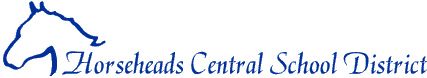 Site PlansSite Plans have two components: the District Strategic Plan and Site Specific PlansPart I – District Strategic PlanThis connects the elements of the District Strategic Plan with Sites.  Sites may be schools or departments such as Transportation, Building/Grounds or Food Services.  Various items from the Strategic Plan may be assigned to Sites for implementation.  This creates alignment of Strategic Intents (organizational goals) through the District-Wide Strategic Plan.The Horseheads Strategic Plan has six areas of focus. These include:-Character Education & Wellness (C/W)-Community Relations & Partnerships (Community)-Facilities and Building Use (Facilities)-Financial Planning & Development (Fiscal)-Professional Development & District Culture (PD/Culture)-Student Achievement (SA)Site Specific Success Indicators/Targets may be applicable.  Specifically, the District may request that the school/department create additional measures of success which align with the District-Wide Strategic Intents (Example:  Building-based student achievement targets, increase in Performance Standards from assessments, involvement of community/parents.)  The District will also identify any Key Initiatives/Action Plans to be executed at the Site level. Part II – Site Specific PlansThis section is utilized for an additional Site Goals that the school/department may wish to pursue.  This gives latitude to the Site to work on any additional areas important to the Site.  Describe and number the Goal, indicate the Strategic Intents that the Site Goal aligns to, and identify Strategies, as needed.Key: WIP (Work in Process)C (Complete)I (Introduced)Part I: District Strategic PlanSite Plan:  Strategic Intent AlignmentPart II: Site SpecificSite Plan:  Additional Goals/Strategies Department/BuildingIntermediate SchoolYear2013-2014Team MembersTeam MembersTeam MembersTeam MembersNamePositionNamePositionMichael BostwickPrincipalRobin DoubravaAssistant PrincipalDayna TelechTeacherPatti WandellTeacherChristine HarknessTeacherRachael HogueTeacherPaige SmithTeacherNicole RemchukTeacherJackie BrubakerTeacherAmanda ManchesterTeacherShavon SchrockTeacherCarly TremblayTeacherKris WilsonTeaching AssistantKelly HolzleinParent RepresentativeDepartment/BuildingIntermediate SchoolStrategic Intent Area/# Site Specific Success Indicators/TargetsSA- SI #1 KI#4 
By the end of  grade 3, we will ensure that all students will be on grade level or have demonstrated significant literacy and written expression gains as supported by data. TARGET: 
1. Mean results will show growth between initial fall benchmarks and final spring benchmarks for math.  2. Mean results will show an increased amount of growth between initial fall benchmarks and final spring benchmarks for ELA from the previous year within the same cohort.  3. State test results will indicate a fewer amount of level 2 students from the previous year on the NYS ELA and math assessments.4. Use of ongoing locally created probes to collect data with intention to show growth, drive instruction and provide individualized strategic intervention.INDICATORS: 2013-2014 Math Benchmarks 2013-2014 ELA Treasures Benchmark Assessments2013-2014 NYS ELA and Math TestsFewer students scoring at a level 2 on NYS Examshttp://www.engageny.org/resource/text-list-for-p-12-ela (Suggested Common Core Text List)SA- SI #1 KI#5
We will ensure that literacy skills are integrated in all content areas, grade PreK-12. TARGET: Teachers will use literacy skills in all content areas.Collaborate with teachers to utilize created materials based on the six shifts in ELA.http://engageny.org/wp-content/uploads/2011/08/common-core-shifts.pdfTeachers will focus on the ELA skill of the month within all content area.
INDICATORS:Most assessments in all content areas include extended response questionsOrganized data base of resources based on the six shifts.Use of personnel resources based on skill of the month.SA, SI#1 KI#6
We will ensure that instruction is differentiated from grade K-12 in all content areas.TARGET:Teachers will use a variety of resources spanning levels of complexity and difficulty in adherence to individual student needs.Use of ongoing locally created probes to collect data with intention to show growth, drive instruction and provide individualized strategic intervention.INDICATORS: 
1. Resources:Support servicesMySkillsTutorRead NaturallyTreasuresFOSS (2014 for all 5-6)Moby MaxMath manipulatives2. Castle Learning and AIMSweb probesSA, SI#1 KI#1We will identify and integrate into instruction and assessment 21st Century Learning Skills in grades PreK-12.TARGET: Create awareness and implement 21st Century Skills.Prepare for online PARCC assessmentsINDICATORS: Focus on fluencies at faculty meetingsCreate ongoing student probesPossibility of an In-service/Book studyhttp://www.fluency21.com/ http://p21.org/ C/W, SI#1 KI#2We will develop a District Wide Character Education Program to support the character traits identified that is age appropriate and grade specific.TARGET:Focus on the character trait of the month within the school.INDICATORS:Student of the Marking Period, HoM showcase, Reminders and student recognition read on announcements, Anti-bully squad, assemblies, cafeteria posterC/W, SI#1 KI#5 We will clearly and frequently communicate to students, parents and the greater community the character learning occurring in our schools.TARGET:Use of a variety of methods to communicate to the greater community character learning occurring in our school.INDICATORS:School newsletter, district newsletter, website, team communication, Twitter, Facebook, local media, WISH TV C/W, SI#1 KI#10 We will look at ways to empower students to make positive life choices. TARGET:Provides students with the opportunity to develop and demonstrate skills to help them make positive life choices.INDICATORS:Community building activities, HoM, BOCES Ropes Course, Anti-Bully Squad, assemblies, Juvenile Law, Life skills, Student of the Marking Period, WISH TV, Odyssey of the Mind, Physical Fitness Tests, KIA.Department/BuildingIntermediate School 2013-2014Site Goal (#/Identify)Site Goal (#/Identify)Site Goal (#/Identify)Site Goal (#/Identify)Site Goal (#/Identify)Site Goal (#/Identify)Site Goal (#/Identify)Site Goal (#/Identify)Site Goal (#/Identify)Site Goal (#/Identify)Site Goal (#/Identify)Site Goal (#/Identify)Communicate and involve all staff, students, and parents in character education and academic programs and quarterly themes.  C/W- SI#1Communicate and involve all staff, students, and parents in character education and academic programs and quarterly themes.  C/W- SI#1Communicate and involve all staff, students, and parents in character education and academic programs and quarterly themes.  C/W- SI#1Communicate and involve all staff, students, and parents in character education and academic programs and quarterly themes.  C/W- SI#1Communicate and involve all staff, students, and parents in character education and academic programs and quarterly themes.  C/W- SI#1Communicate and involve all staff, students, and parents in character education and academic programs and quarterly themes.  C/W- SI#1Communicate and involve all staff, students, and parents in character education and academic programs and quarterly themes.  C/W- SI#1Communicate and involve all staff, students, and parents in character education and academic programs and quarterly themes.  C/W- SI#1Communicate and involve all staff, students, and parents in character education and academic programs and quarterly themes.  C/W- SI#1Communicate and involve all staff, students, and parents in character education and academic programs and quarterly themes.  C/W- SI#1Communicate and involve all staff, students, and parents in character education and academic programs and quarterly themes.  C/W- SI#1Communicate and involve all staff, students, and parents in character education and academic programs and quarterly themes.  C/W- SI#1Strategic Intent (Area/#)Strategic Intent (Area/#)Strategic Intent (Area/#)Strategic Intent (Area/#)Strategic Intent (Area/#)Strategic Intent (Area/#)Strategic Intent (Area/#)Strategic Intent (Area/#)Strategic Intent (Area/#)Strategic Intent (Area/#)Strategic Intent (Area/#)Strategic Intent (Area/#)C/WXFiscalCommunityXPD/CultureXFacilitiesSAX#Site StrategyTimeWho ProgressStatus1Continue to support previous school wide initiatives such as Habits of Mind, team community service projects, Anti-bully squad, etc.OngoingAll StaffBuilding administration will continue to support all staff. WIP225 Book Goal13-14Site TeamAll StaffQuarterly name recognition and end of year celebration. Names posted in hallways? (950 pages/marking period)WIP   3Student of the Marking Period13-14Site TeamAll StaffQuarterly 1-2 names.  Student picture and list of qualities to be posted on bulletin board by cafeteria.WIPDepartment/BuildingIntermediate School  2013 – 2014Site Goal (#/Identify)Site Goal (#/Identify)Site Goal (#/Identify)Site Goal (#/Identify)Site Goal (#/Identify)Site Goal (#/Identify)Site Goal (#/Identify)Site Goal (#/Identify)Site Goal (#/Identify)Site Goal (#/Identify)Site Goal (#/Identify)Site Goal (#/Identify)PD/C SI#2A, SI#2CPD/C SI#2A, SI#2CPD/C SI#2A, SI#2CPD/C SI#2A, SI#2CPD/C SI#2A, SI#2CPD/C SI#2A, SI#2CPD/C SI#2A, SI#2CPD/C SI#2A, SI#2CPD/C SI#2A, SI#2CPD/C SI#2A, SI#2CPD/C SI#2A, SI#2CPD/C SI#2A, SI#2CStrategic Intent (Area/#)Strategic Intent (Area/#)Strategic Intent (Area/#)Strategic Intent (Area/#)Strategic Intent (Area/#)Strategic Intent (Area/#)Strategic Intent (Area/#)Strategic Intent (Area/#)Strategic Intent (Area/#)Strategic Intent (Area/#)Strategic Intent (Area/#)Strategic Intent (Area/#)C/WXFiscalXCommunityXPD/CultureXFacilitiesXSAX#Site StrategyTimeWho ProgressStatus1Use of ISC personnel and strategies focusing on eight math practices. Support classroom visits throughout the district.2013-14Building level adminISC/ Classroom TeachersISC(s) support this initiativeWIP2Explore opportunities for collaboration within the existing school day2013-14Michael BostwickRobin Doubrava and Interested staff membersCheck for available times/coverage or teams explore own opportunitiesWIP3Encourage the use of the action plan by teachers in their classrooms2013-14Site TeamReminders at staff meetingsSent electronicallyPosted in staff loungeRevisit plan each monthWelcome visits from other staff membersWIP4Focus on deficits in ELA and math based on state test scores.2014IS StaffReview dataCreate listDistribute list to all staff membersWIP